5. šolanje otrok iz Slovenije v Zvezdnem mestu pri Moskvi19. 3. 2018 - 24. 3. 2018Center za pripravo kozmonavtov CPK  "Jurija A. Gagarina" in družba "Prosto kosmos" (Enostavno vesolje) v sodelovanju z Društvom Slovenija Rusija in Skladom Toneta Pavčka sta po štirih uspešnih obiskih slovenskih otrok, znova pripravljena sprejeti skupino šolarjev iz Slovenije na kozmonavtsko šolanje. Izobraževalni program bo potekal od 19. do 24. marca 2018. 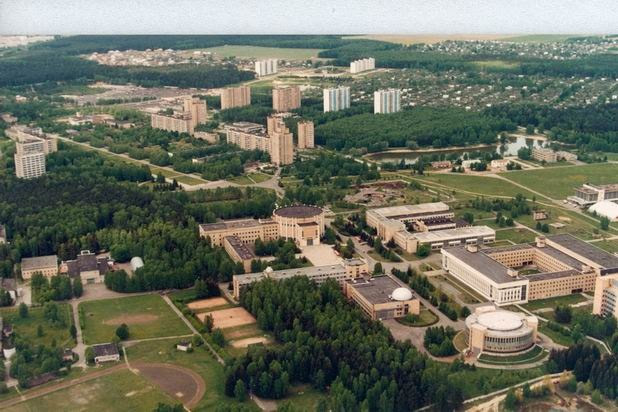 Šolarji bodo bivali v sanatoriju Zvezdnega mesta. V okviru izobraževanja v Zvezdnem mestu, ki je izvir vesoljskih poletov s človeško posadko, se bodo udeleženci srečali s kozmonavtom. Na ogled bodo pravi simulatorji, kopije modulov vesoljskih postaj Mir in Mednarodne vesoljske postaje MVP, centrifuga, kabinet prvega vesoljca Jurija Gagarina... Izobraževanje, ki bo obsegalo zgodovino vesoljskih raziskav, spoznavanje pionirjev kozmonavtike, pripravo kozmonavtov, vesoljske ladje, orbitalne postaje, skafandre, vesoljsko medicino in vesoljsko biologijo, bodo izvajali strokovnjaki CPK. Udeleženci ekskurzije bodo zadnja dva dneva preživeli v Moskvi, kjer si bodo ogledali glavne znamenitosti (Kremelj, Rdeči trg, novi park Zarjadje,…) in obiskali alejo kozmonavtov, memorialni muzej kozmonavtike, hišo "Glavnega konstruktorja" Sergeja Koroljova, itd.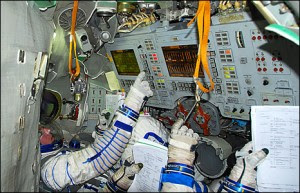 Udeleženci bodo pridobili raznovrstna znanja iz kozmonavtike /astronavtike, astronomije, fizike, ruščine, ruske kulture in zgodovine. Udeleženci bodo prejeli tudi knjižno uspešnico Vesoljske pasti, ki jo je dobro kot neke vrste učbenik prebrati pred odhodom na šolanje.Skupino bo vodil poznavalec in popularizator kozmonavtike, publicist in novinar Vojko Kogej. Predavanja bodo potekala v ruščini, poskrbljeno bo za tolmačenje v slovenščino. Šolarji naj bodo stari od dopolnjenih 13 do 18 let. Imeti morajo potni list, ki je veljaven še najmanj 6 mesecev po koncu potovanja. V skupini bo predvidoma 25 udeležencev. 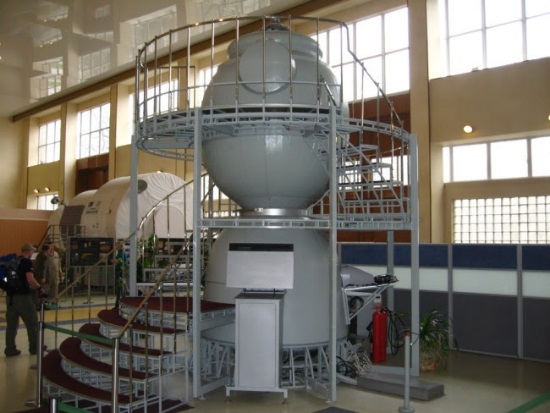 Cena celotnega programa (vključuje vse oglede, vstopnine, predavanja, namestitev, prehrano, tolmačenje in spremstvo)  in povratne letalske vozovnice (let Ljubljana - Moskva - Ljubljana) znaša 680,00 €. V nadaljevanju sporočila prilagamo predviden urnik aktivnosti. Organizatorji si pridržujejo pravico do spremembe programa. Prijavite se lahko na drustvoslorus@gmail.com ter telefonski številki 01 436 95 65. Prijave zbiramo do 31. 1. 2018 oz. do zapolnitve mest. Število udeležencev je omejeno zato pohitite s prijavami!Program šolanja v Zvezdnem mestu in Moskvi (19.-24. marca 2018) Ponedeljek, 19. 3.05.30 Polet z letališča Brnik10.20-10.50 Pristanek v Moskvi. Srečanje na letališču Šeremetjevo.11.00 Prevoz v Zvezdno mesto13.00 Srečanje na vhodu v Zvezdno mesto13.40 Nastanitev v hotelu Zvezdnega mesta14.00-15.00 Kosilo15.30 Obisk Zvezdnega mesta: spomenik Juriju Gagarinu, Muzej kozmonavtike, kabinet Jurija Gagarina, trgovinica s spominki18.00-19.00 VečerjaTorek, 20. 3.09.00-9.40 "Vesoljska" telovadba10.00-10.50 Zajtrk11.00-13.30 Ekskurzija po tehničnem območju Centra (hale simulatorjev vesoljske ladje Sojuz, postaje Mir in ruskega dela Mednarodne vesoljske postaje (MVP)14.00-14.40 Kosilo15.00-16.00 Obisk centrifuge CF-716.00-17.30 Predavanje v Kozmocentru "Znanost v vesolju"18.00-18.45 Večerja19.00-21.00 Lekcija ruščine21.15 Film o kozmonavtikiSreda, 21. 3.09.00-9.40 "Vesoljska" telovadba10.00-10.50 Zajtrk11.00-13.00 Predavanje v Kozmocentru "Vesoljski sprehod" (Izstop v odprto vesolje)13.30-14.15 Kosilo14.30-16.30 Praktični pouk v vesoljski postaji Mir / pouk v simulatorju letal in helikopterjev 16.30-17.30 Predavanje o psihologiji. "Izbor idealnega kandidata"18.00-18.45 Večerja19.00 Film o kozmonavtiki Četrtek, 22. 3.09.00-9.40 "Vesoljska" telovadba10.00-10.50 Zajtrk11.00-12.00 Predavanje "Združitev v vesolju"12.00-13.30 Vaja s simulatorjem: zaboj z rokavicami / praktična vaja: simulator združitve Sojuza TMA13.30-14.15 Kosilo14.30-15.30 Multimedijski kviz v Kozmocentru15.30-16.30 Srečanje s kozmonavtom17.00-17.30 Povzetek rezultatov v Kozmocentru18.00-18.45 Večerja19.00 Film o kozmonavtikiPetek, 23. 3.08.30-9.00 zajtrk09.30-10.30 Prevoz v Moskvo11.00 Nastanitev v hotelu Katjuša11.30-12.30  Aleja kozmonavtov13.00-14.30 Memorialni muzej kozmonavtike14.30-15.30  Kosilo16.00-17.00 Hiša "Glavnega konstruktorja" Sergeja Koroljova (muzej)17.30-19.00 Nosilna raketa vostok, letala, paviljon Kozmos19.30-20.30 Večerja Sobota, 24. 3.08.00-8.30 Zajtrk09.00-9.30 Prevoz do središča Moskve09.30-12.30 Ekskurzija: Rdeči trg, Državna univerzalna trgovina (GUM), novi park Zarjadje (z v zraku visečim mostom nad reko Moskvo) 13.00-14.00 Kosilo17.45 Polet z letališča Šeremetjevo19.00 Pristanek letala na Brniku